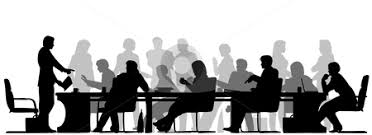 SPARTA COMMUNITY UNIT DISTRICT #140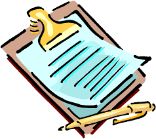 BOARD HIGHLIGHTS	The following is a brief summary of the Board of Education special meeting held on April 28, 2021.PersonnelThe Board of Education accepted the resignation of Kenneth Kempfer as School Board Member.Mekalia Cooper and Howard Gallois were newly-elected incumbents of the Board of Education.  Their terms will expire April 2025.Ron Heinen and Angela Craig were appointed to fill the open seats on the Board of Education until April 2023.The following members were elected as officers for the Board of Education:President – Corey RheineckerVice President – Kevin HollidaySecretary – Angela CraigBoard Treasurer – Howard GalloisThe following committee members were appointed:Finance/Personnel – Angela Craig and Corey RheineckerBuilding & Grounds – Ron Heinen and Kevin HollidayPolicy – Howard Gallois and Jennifer MorganTrauma – Mekalia CooperThe Board accepted the resignation of Amy Laramore as Principal at Sparta Lincoln School.Meghan Blechle, Savannah Martin, McKenzie Smith and Sarah Welborn were employed as full-time teachers for the district for the 21-22 school year.FinanceHolland Construction was approved as the Construction Manager for the Sparta High School Gymnasium Project.Corey RheineckerPresidentKevin HollidayVice PresidentAngela CraigSecretaryHoward GalloisBoard TreasurerMekaliaCooperRon HeinenJenniferMorgan Dr. Gabrielle Schwemmer, SuperintendentDr. Gabrielle Schwemmer, SuperintendentDr. Gabrielle Schwemmer, SuperintendentDr. Gabrielle Schwemmer, SuperintendentDr. Gabrielle Schwemmer, SuperintendentDr. Gabrielle Schwemmer, SuperintendentDr. Gabrielle Schwemmer, Superintendent